ΠΑΡΑΡΤΗΜΑ Α’: ΕΝΤΥΠΟ ΟΙΚΟΝΟΜΙΚΗΣ ΠΡΟΣΦΟΡΑΣ(ημερομηνία προσφοράς)Βεβαιώνεται ότι, στην ανωτέρω προσφερόμενη τιμή, περιλαμβάνεται και η παράδοση του οχήματος στην έδρα της ΚΟΔΕΠ.Βεβαιώνεται ότι αναλαμβάνω την υποχρέωση να παρέχω 24ωρη οδική βοήθεια σε όλη την Ελλάδα, πλήρη συντήρηση και επισκευή (μηχανική και φανοποιεία) του οχήματος με δικές μου δαπάνες για το προσφερόμενο όχημα και τον εξοπλισμό για όλη τη διάρκεια της μίσθωσης, αλλά και άμεση αντικατάσταση οχήματος σε περίπτωση ατυχήματος ή βλάβης εντός 48 ωρών από την αναγγελία της βλάβης ή ατυχήματος µε άλλο αντίστοιχων προδιαγραφών έως ότου αυτό επισκευαστεί. Βεβαιώνεται ότι το μηνιαίο μίσθωμα θα είναι σταθερό για όλη τη μισθωτική περίοδο.Βεβαιώνεται ότι στην τιμή μίσθωσης θα συμπεριλαμβάνονται οι παρακάτω υπηρεσίες:α. Αντικατάσταση ελαστικών σύμφωνα με τις προβλέψεις κατασκευαστή. β. Τέλη κυκλοφορίας(σε περίπτωση κατά την οποία βαρύνεται με την σχετική δαπάνη).γ. Συντήρηση και επισκευή (μηχανική και φανοποιεία) του οχήματος σύμφωνα με τις οδηγίες κατασκευαστή.δ. Όχημα αντικατάστασης με τους ίδιους όρους.ε. Πλήρη ασφαλιστική κάλυψη - Μικτή ασφάλεια με μερική Απαλλαγή Ευθύνης Ζημιών (C.D.W.) με ποσό ευθύνης για την κάλυψης ιδίων ζημιών ανά συμβάν κατά μέγιστο 800,00€ πλέον ΦΠΑ. Η ασφαλιστική κάλυψη θα συμπεριλαμβάνει τουλάχιστον: i. Αστική ευθύνη προς τρίτους για θάνατο και σωματικές βλάβες και ii. για υλικές ζημιές μέχρι το ελάχιστο από την Ελληνική νομοθεσία οριζόμενο ποσό 1.200.000 Υλικές ζημιές από ανασφάλιστο όχημα, βανδαλισμούς, Ασφάλεια Πυρός, κλοπής.στ. Κοστολογημένα τουλάχιστον …………… χλμ για την συνολική διάρκεια της σύμβασης.ζ. 24ώρη οδική βοήθεια 365 ημέρες ετησίως.η. ΚΤΕΟ…………………………………………………………………………………………………………………………………………………………………………..… ………………………………………………………………………………………………………………………………………………………………………………………………………………………………………………………………………………………………………………………………………………………………………………………………………………………………………………………………………………………………………………………………………………Η χιλιομετρική αποζημίωση πέραν των ………….. χλμ για την συνολική διάρκεια της σύμβασης, θα χρεώνεται ……………… λεπτά του ευρώ  (………€) πλέον ΦΠΑ 24% ανά έξτρα διανυθέν χιλιόμετρο.Βεβαιώνεται ότι αποδέχομαι όλους τους παραπάνω όρους και τις τεχνικές προδιαγραφές της Πρόσκλησης Εκδήλωσης Ενδιαφέροντος για την Χρονομίσθωση χωρίς Εξαγορά (Χρηματοδοτική/Λειτουργική Μίσθωση) ενός (1) ΙΧ Ηλεκτρικού Επιβατικού Οχήματος, με CPV: 66114000-2: «Υπηρεσίες χρηματοδοτικής μίσθωσης», συνολικού προϋπολογισμού έως του ποσού των 15.070,00€ συμπεριλαμβανομένου ΦΠΑ 24%, με ΑΠ 1120.Η προσφορά ισχύει και δεσμεύει τον προσφέρονται για εξήντα (60) ημέρες και εφόσον ζητηθεί μπορεί να δοθεί παράταση της ισχύος της.Σημειώσεις:Όλα τα κενά να συμπληρωθούν από τον Προσφέροντα ή τον Νόμιμο Εκπρόσωπό του.Να συμπληρωθεί η τιμή μονάδας για κάθε ένα από τα περιγραφόμενα είδη καθώς και η συνολική τιμή των ειδών για το σύνολο των τεμαχίων) της προμήθειας ανά είδος.Ο ΠΡΟΣΦΕΡΩΝ……………………………………………………(επωνυμία εταιρείας)……………………………………………………ονοματεπώνυμο Νομίμου Εκπροσώπου(ΥΠΟΓΡΑΦΗ & ΣΦΡΑΓΙΔΑ)ΠΑΡΑΡΤΗΜΑ Β’ : ΠΙΝΑΚΑΣ ΣΥΜΜΟΡΦΩΣΗΣ(*) Συμπληρώνεται «ναι», εφόσον ο προσφέρων δεσμεύεται για την προσφορά του κάθε είδους, σύμφωνα με την περιγραφή – προδιαγραφές του στη 2η στήλη του πίνακα.		Ο ΠΡΟΣΦΕΡΩΝ……………………………………………………(επωνυμία εταιρείας)……………………………………………………ονοματεπώνυμο Νομίμου Εκπροσώπου(ΥΠΟΓΡΑΦΗ & ΣΦΡΑΓΙΔΑ)………………………………………………………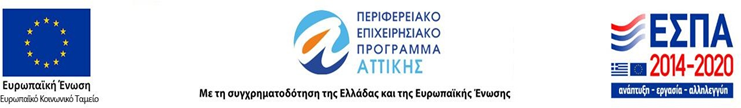 ΟΙΚΟΝΟΜΙΚΗ ΠΡΟΣΦΟΡΑΣΤΟ ΠΛΑΙΣΙΟ ΤΗΣ ΠΡΟΣΚΛΗΣΗΣ ΕΚΔΗΛΩΣΗΣ ΕΝΔΙΑΦΕΡΟΝΤΟΣ ΥΠΟΒΟΛΗΣ ΠΡΟΣΦΟΡΩΝ ΓΙΑ ΤΗΝ ΧΡΟΝΟΜΙΣΘΩΣΗ ΧΩΡΙΣ ΕΞΑΓΟΡΑ (ΧΡΗΜΑΤΟΔΟΤΙΚΗ/ΛΕΙΤΟΥΡΓΙΚΗ ΜΙΣΘΩΣΗ) ΕΝΟΣ ( 1 )ΙΧ ΗΛΕΚΤΡΙΚΟΥ ΕΠΙΒΑΤΙΚΟΥ ΟΧΗΜΑΤΟΣ,με CPV: 66114000-2: «Υπηρεσίες χρηματοδοτικής μίσθωσης», συνολικού προϋπολογισμού έως του ποσού των 15.070,00 € συμπεριλαμβανομένου ΦΠΑ 24%, στο πλαίσιο των έμμεσων δαπανών του Υποέργου 1 «Δίκτυο Πρόληψης και Άμεσης Κοινωνικής Παρέμβασης στο Δήμο Πειραιά – Social Innovation Piraeus» με κωδικό ΟΠΣ (MIS) 5060900 της Πράξης «Δίκτυο Πρόληψης και Άμεσης Κοινωνικής Παρέμβασης στο Δήμο Πειραιά – Social Innovation Piraeus».                                                                                                                                                                        (ΑΠ 1120)ΚΩΔΙΚΟΣ CPV:  66114000-2 (Υπηρεσίες χρηματοδοτικής μίσθωσης)ΕΠΩΝΥΜΙΑ ΥΠΟΨΗΦΙΟΥ:……..………………………………………………………………………………………………………………………………………………………………………………………………………………………………………………………………………………………………………………………………………………………………………………………………………………………………………………………………………………………………………………………………………………………………………………………ΣΤΟΙΧΕΙΑ ΕΠΙΚΟΙΝΩΝΙΑΣ ΥΠΟΨΗΦΙΟΥ (Ταχ. Διεύθυνση, Τηλέφωνο, e-mail, Ιστοσελίδα):………….………………………………………………………………………………………………………………………………………………………….………………………………………………………………………………………………………………………………………………………….……………………………………………………………………………………………………………………………………………………….………………………………………………………………………………………………………ΕΙΔΟΣΤΕΜ.ΤΕΧΝΙΚΕΣ ΠΡΟΔΙΑΓΡΑΦΕΣ ΟΧΗΜΑΤΟΣΜΗΝΙΑΙΟ ΜΙΣΘΩΜΑΑΝΕΥ ΦΠΑ 24%ΦΠΑ 24% ΕΠΙ ΤΟΥ ΜΗΝΙΑΟΥ ΜΙΣΘΩΜΑΤΟΣΣΥΝΟΛΙΚΗ ΠΡΟΣΦΟΡΑ ΓΙΑ ΧΡΟΜΙΣΘΩΣΗ ΤΟΥ ΙΧ ΟΧΗΜΑΤΟΣ  ΕΩΣ 31-05-2023 ΣΥΜΠ. ΦΠΑ 24%ΙΧ ΗΛΕΚΤΡΙΚΟ ΕΠΙΒΑΤΙΚΟ ΟΧΗΜΑ1Αρχιτεκτονική Μονάδας Κίνησης: Ηλεκτρικό όχημα …….…….€/μήνα…….…….€/μήνα…….…….€ΙΧ ΗΛΕΚΤΡΙΚΟ ΕΠΙΒΑΤΙΚΟ ΟΧΗΜΑ1Τύπος καυσίμου: ηλεκτρική ενέργεια…….…….€/μήνα…….…….€/μήνα…….…….€ΙΧ ΗΛΕΚΤΡΙΚΟ ΕΠΙΒΑΤΙΚΟ ΟΧΗΜΑ1Κυβισμός/Τάση μπαταρίας:  Μπαταρία τουλάχιστον 48 kWh…….…….€/μήνα…….…….€/μήνα…….…….€ΙΧ ΗΛΕΚΤΡΙΚΟ ΕΠΙΒΑΤΙΚΟ ΟΧΗΜΑ1Τάση μπαταρίας: τουλάχιστον 350 V…….…….€/μήνα…….…….€/μήνα…….…….€ΙΧ ΗΛΕΚΤΡΙΚΟ ΕΠΙΒΑΤΙΚΟ ΟΧΗΜΑ1Τύπος Κιβωτίου Ταχυτήτων: Αυτόματο κιβώτιο…….…….€/μήνα…….…….€/μήνα…….…….€ΙΧ ΗΛΕΚΤΡΙΚΟ ΕΠΙΒΑΤΙΚΟ ΟΧΗΜΑ1Ηλεκτρική αυτονομία (WLTP): τουλάχιστον 340 km…….…….€/μήνα…….…….€/μήνα…….…….€ΙΧ ΗΛΕΚΤΡΙΚΟ ΕΠΙΒΑΤΙΚΟ ΟΧΗΜΑ1Μέση κατανάλωση ενέργειας (WLTP): το μέγιστο 25 kWh/100 χλμ…….…….€/μήνα…….…….€/μήνα…….…….€ΙΧ ΗΛΕΚΤΡΙΚΟ ΕΠΙΒΑΤΙΚΟ ΟΧΗΜΑ1Συνολική ισχύς κινητήρα: τουλάχιστον 150 Hp…….…….€/μήνα…….…….€/μήνα…….…….€ΙΧ ΗΛΕΚΤΡΙΚΟ ΕΠΙΒΑΤΙΚΟ ΟΧΗΜΑ1Αναλογία βάρους/ισχύος: 8-11.4 κιλά/Hp…….…….€/μήνα…….…….€/μήνα…….…….€ΙΧ ΗΛΕΚΤΡΙΚΟ ΕΠΙΒΑΤΙΚΟ ΟΧΗΜΑ1Αναλογία βάρους/Ροπή: τουλάχιστον 5.1 κιλά/Nm…….…….€/μήνα…….…….€/μήνα…….…….€ΙΧ ΗΛΕΚΤΡΙΚΟ ΕΠΙΒΑΤΙΚΟ ΟΧΗΜΑ1Εκπομπές CO2 (gr/km): 0g…….…….€/μήνα…….…….€/μήνα…….…….€ΙΧ ΗΛΕΚΤΡΙΚΟ ΕΠΙΒΑΤΙΚΟ ΟΧΗΜΑ1Τεχνολογία Μπαταρία: Ιόντων Λιθίου …….…….€/μήνα…….…….€/μήνα…….…….€ΙΧ ΗΛΕΚΤΡΙΚΟ ΕΠΙΒΑΤΙΚΟ ΟΧΗΜΑ1Επιτάχυνση 0-100km/h (sec): τουλάχιστον 6,9s…….…….€/μήνα…….…….€/μήνα…….…….€ΙΧ ΗΛΕΚΤΡΙΚΟ ΕΠΙΒΑΤΙΚΟ ΟΧΗΜΑ1Μέγιστη Ταχύτητα: τουλάχιστον 144km/h…….…….€/μήνα…….…….€/μήνα…….…….€ΙΧ ΗΛΕΚΤΡΙΚΟ ΕΠΙΒΑΤΙΚΟ ΟΧΗΜΑ1Ροπή Συστήματος: τουλάχιστον 310 Νm…….…….€/μήνα…….…….€/μήνα…….…….€ΙΧ ΗΛΕΚΤΡΙΚΟ ΕΠΙΒΑΤΙΚΟ ΟΧΗΜΑ1Αμάξωμα: 5θυρο…….…….€/μήνα…….…….€/μήνα…….…….€ΙΧ ΗΛΕΚΤΡΙΚΟ ΕΠΙΒΑΤΙΚΟ ΟΧΗΜΑ1Αριθμός Επιβατών: 5…….…….€/μήνα…….…….€/μήνα…….…….€ΙΧ ΗΛΕΚΤΡΙΚΟ ΕΠΙΒΑΤΙΚΟ ΟΧΗΜΑ1Ελάχιστος όγκος χώρου αποσκευών: 385 lt…….…….€/μήνα…….…….€/μήνα…….…….€ΙΧ ΗΛΕΚΤΡΙΚΟ ΕΠΙΒΑΤΙΚΟ ΟΧΗΜΑ1Υδραυλικό τιμόνι…….…….€/μήνα…….…….€/μήνα…….…….€ΙΧ ΗΛΕΚΤΡΙΚΟ ΕΠΙΒΑΤΙΚΟ ΟΧΗΜΑ1Βοηθητικό Σύστημα ABS (Σύστημα Αντιμπλοκαρίσματος Τροχών)…….…….€/μήνα…….…….€/μήνα…….…….€ΙΧ ΗΛΕΚΤΡΙΚΟ ΕΠΙΒΑΤΙΚΟ ΟΧΗΜΑ1Τύπος φόρτισης: Προσαρμογέας Type 2. Επιπλέον CCS (max 110-135 kW ή εναλλακτικά CHAdeMO (max 100 kW)…….…….€/μήνα…….…….€/μήνα…….…….€ΜΗΝΙΑΙΟ ΚΟΣΤΟΣ ΧΡΟΝΟΜΙΣΘΩΣΗΣ ΙΧ ΗΛΕΚΤΡΙΚΟΥ ΟΧΗΜΑΤΟΣ (αριθμητικώς), άνευ ΦΠΑ 24%Φ.Π.Α. 24%  ΕΠΙ ΤΟΥ ΜΗΝΙΑΙΟΥ ΚΟΣΤΟΥΣ ΧΡΟΝΟΜΙΣΘΩΣΗΣ ΙΧ ΗΛΕΚΤΡΙΚΟΥ ΟΧΗΜΑΤΟΣ (αριθμητικώς)ΣΥΝΟΛΙΚΟ ΚΟΣΤΟΣ ΧΡΟΝΟΜΙΣΘΩΣΗΣ ΙΧ ΗΛΕΚΤΡΙΚΟΥ ΟΧΗΜΑΤΟΣ ΕΩΣ ΤΗΝ 31η-05-2023, συμπ/νου Φ.Π.Α. 24% (αριθμητικώς)ΣΥΝΟΛΙΚΟ ΚΟΣΤΟΣ ΧΡΟΝΟΜΙΣΘΩΣΗΣ ΙΧ ΗΛΕΚΤΡΙΚΟΥ ΟΧΗΜΑΤΟΣ ΕΩΣ ΤΗΝ 31η-05-2023, συμπ/νου Φ.Π.Α. 24% (ολογράφως)ΕΙΔΟΣΤΕΜ.ΤΕΧΝΙΚΕΣ ΠΡΟΔΙΑΓΡΑΦΕΣ ΟΧΗΜΑΤΟΣΥΠΟΧΡΕΩΤΙΚΗ ΑΠΑΙΤΗΣΗΣΗ ΑΠΑΝΤΗΣΗ *ΙΧ ΗΛΕΚΤΡΙΚΟ ΕΠΙΒΑΤΙΚΟ ΟΧΗΜΑ1Αρχιτεκτονική Μονάδας Κίνησης: Ηλεκτρικό όχημα ΝΑΙΙΧ ΗΛΕΚΤΡΙΚΟ ΕΠΙΒΑΤΙΚΟ ΟΧΗΜΑ1Τύπος καυσίμου: ηλεκτρική ενέργειαΝΑΙΙΧ ΗΛΕΚΤΡΙΚΟ ΕΠΙΒΑΤΙΚΟ ΟΧΗΜΑ1Κυβισμός/Τάση μπαταρίας:  Μπαταρία τουλάχιστον 48 kWhΝΑΙΙΧ ΗΛΕΚΤΡΙΚΟ ΕΠΙΒΑΤΙΚΟ ΟΧΗΜΑ1Τάση μπαταρίας: τουλάχιστον 350 VΝΑΙΙΧ ΗΛΕΚΤΡΙΚΟ ΕΠΙΒΑΤΙΚΟ ΟΧΗΜΑ1Τύπος Κιβωτίου Ταχυτήτων: Αυτόματο κιβώτιοΝΑΙΙΧ ΗΛΕΚΤΡΙΚΟ ΕΠΙΒΑΤΙΚΟ ΟΧΗΜΑ1Ηλεκτρική αυτονομία (WLTP): τουλάχιστον 340 kmΝΑΙΙΧ ΗΛΕΚΤΡΙΚΟ ΕΠΙΒΑΤΙΚΟ ΟΧΗΜΑ1Μέση κατανάλωση ενέργειας (WLTP): το μέγιστο 25 kWh/100 χλμΝΑΙΙΧ ΗΛΕΚΤΡΙΚΟ ΕΠΙΒΑΤΙΚΟ ΟΧΗΜΑ1Συνολική ισχύς κινητήρα: τουλάχιστον 150 HpΝΑΙΙΧ ΗΛΕΚΤΡΙΚΟ ΕΠΙΒΑΤΙΚΟ ΟΧΗΜΑ1Αναλογία βάρους/ισχύος: 8-11.4 κιλά/HpΝΑΙΙΧ ΗΛΕΚΤΡΙΚΟ ΕΠΙΒΑΤΙΚΟ ΟΧΗΜΑ1Αναλογία βάρους/Ροπή: τουλάχιστον 5.1 κιλά/NmΝΑΙΙΧ ΗΛΕΚΤΡΙΚΟ ΕΠΙΒΑΤΙΚΟ ΟΧΗΜΑ1Εκπομπές CO2 (gr/km): 0gΝΑΙΙΧ ΗΛΕΚΤΡΙΚΟ ΕΠΙΒΑΤΙΚΟ ΟΧΗΜΑ1Τεχνολογία Μπαταρία: Ιόντων Λιθίου ΝΑΙΙΧ ΗΛΕΚΤΡΙΚΟ ΕΠΙΒΑΤΙΚΟ ΟΧΗΜΑ1Επιτάχυνση 0-100km/h (sec): τουλάχιστον 6,9sΝΑΙΙΧ ΗΛΕΚΤΡΙΚΟ ΕΠΙΒΑΤΙΚΟ ΟΧΗΜΑ1Μέγιστη Ταχύτητα: τουλάχιστον 144km/hΝΑΙΙΧ ΗΛΕΚΤΡΙΚΟ ΕΠΙΒΑΤΙΚΟ ΟΧΗΜΑ1Ροπή Συστήματος: τουλάχιστον 310 ΝmΝΑΙΙΧ ΗΛΕΚΤΡΙΚΟ ΕΠΙΒΑΤΙΚΟ ΟΧΗΜΑ1Αμάξωμα: 5θυροΝΑΙΙΧ ΗΛΕΚΤΡΙΚΟ ΕΠΙΒΑΤΙΚΟ ΟΧΗΜΑ1Αριθμός Επιβατών: 5ΝΑΙΙΧ ΗΛΕΚΤΡΙΚΟ ΕΠΙΒΑΤΙΚΟ ΟΧΗΜΑ1Ελάχιστος όγκος χώρου αποσκευών: 385 ltΝΑΙΙΧ ΗΛΕΚΤΡΙΚΟ ΕΠΙΒΑΤΙΚΟ ΟΧΗΜΑ1Υδραυλικό τιμόνιΝΑΙΙΧ ΗΛΕΚΤΡΙΚΟ ΕΠΙΒΑΤΙΚΟ ΟΧΗΜΑ1Βοηθητικό Σύστημα ABS (Σύστημα Αντιμπλοκαρίσματος Τροχών)ΝΑΙΙΧ ΗΛΕΚΤΡΙΚΟ ΕΠΙΒΑΤΙΚΟ ΟΧΗΜΑ1Τύπος φόρτισης: Προσαρμογέας Type 2. Επιπλέον CCS (max 110-135 kW ή εναλλακτικά CHAdeMO (max 100 kW)ΝΑΙ